Filologia AngielskaPlan studiów dla cyklu kształcenia 2015-2018Studia pierwszego stopnia niestacjonarnerok III       rok akademicki 2017/2018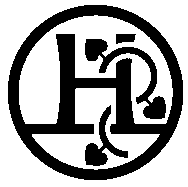 Katolicki Uniwersytet Lubelski Jana Pawła IIWydział Nauk Humanistycznych Instytut Filologii AngielskiejAl. Racławickie 14, 20-950 Lublintel.: +48 81 4453942, fax: +48 81 4453943email: ifa@kul.plKatolicki Uniwersytet Lubelski Jana Pawła IIWydział Nauk Humanistycznych Instytut Filologii AngielskiejAl. Racławickie 14, 20-950 Lublintel.: +48 81 4453942, fax: +48 81 4453943email: ifa@kul.plKatolicki Uniwersytet Lubelski Jana Pawła IIWydział Nauk Humanistycznych Instytut Filologii AngielskiejAl. Racławickie 14, 20-950 Lublintel.: +48 81 4453942, fax: +48 81 4453943email: ifa@kul.plLp.Nazwa przedmiotuSemestrSemestrSemestrSemestrProwadzącyLp.Nazwa przedmiotuVVVIVIProwadzącyLp.Nazwa przedmiotuLiczba godz. w sem.Forma zal./ Punkty ECTSLiczba godz. w sem.Forma zal./ Punkty ECTSProwadzącyModuł 1 – [Przedmioty ogólnouniwersyteckie i misyjne] (obowiązkowe dla wszystkich)Moduł 1 – [Przedmioty ogólnouniwersyteckie i misyjne] (obowiązkowe dla wszystkich)Moduł 1 – [Przedmioty ogólnouniwersyteckie i misyjne] (obowiązkowe dla wszystkich)Moduł 1 – [Przedmioty ogólnouniwersyteckie i misyjne] (obowiązkowe dla wszystkich)Moduł 1 – [Przedmioty ogólnouniwersyteckie i misyjne] (obowiązkowe dla wszystkich)Moduł 1 – [Przedmioty ogólnouniwersyteckie i misyjne] (obowiązkowe dla wszystkich)Moduł 1 – [Przedmioty ogólnouniwersyteckie i misyjne] (obowiązkowe dla wszystkich)1Etyka (wykład)10E/2--WF2Etyka (wykład) – kształcenie na odległość (zajęcia w formie elektronicznej)8E/2--WFModuł 2 – [Historia języka angielskiego] (obowiązkowe dla wszystkich)Moduł 2 – [Historia języka angielskiego] (obowiązkowe dla wszystkich)Moduł 2 – [Historia języka angielskiego] (obowiązkowe dla wszystkich)Moduł 2 – [Historia języka angielskiego] (obowiązkowe dla wszystkich)Moduł 2 – [Historia języka angielskiego] (obowiązkowe dla wszystkich)Moduł 2 – [Historia języka angielskiego] (obowiązkowe dla wszystkich)Moduł 2 – [Historia języka angielskiego] (obowiązkowe dla wszystkich)1Historia języka angielskiego (konwersatorium)10Z/210E/2K. Lis2Historia języka angielskiego (konwersatorium) – kształcenie na odległość (zajęcia w formie elektronicznej)8Z/28E/2K. Lis3Historia języka angielskiego (ćwiczenia) 10Z/210Z/1K. Lis4Historia języka angielskiego (ćwiczenia) – kształcenie na odległość (zajęcia w formie elektronicznej)8Z/28Z/1K. LisModuł 3 – [Historia i kultura] (obowiązkowe dla wszystkich)Moduł 3 – [Historia i kultura] (obowiązkowe dla wszystkich)Moduł 3 – [Historia i kultura] (obowiązkowe dla wszystkich)Moduł 3 – [Historia i kultura] (obowiązkowe dla wszystkich)Moduł 3 – [Historia i kultura] (obowiązkowe dla wszystkich)Moduł 3 – [Historia i kultura] (obowiązkowe dla wszystkich)Moduł 3 – [Historia i kultura] (obowiązkowe dla wszystkich)1Wprowadzenie do kulturoznawstwa brytyjskiego (konwersatorium)--10Z/1T. Niedokos2Wprowadzenie do kulturoznawstwa brytyjskiego (konwersatorium) – kształcenie na odległość (zajęcia w formie elektronicznej)--8Z/1T. NiedokosModuł 4 – [Praktyczna nauka języka angielskiego] (ćwiczenia obowiązkowe)Moduł 4 – [Praktyczna nauka języka angielskiego] (ćwiczenia obowiązkowe)Moduł 4 – [Praktyczna nauka języka angielskiego] (ćwiczenia obowiązkowe)Moduł 4 – [Praktyczna nauka języka angielskiego] (ćwiczenia obowiązkowe)Moduł 4 – [Praktyczna nauka języka angielskiego] (ćwiczenia obowiązkowe)Moduł 4 – [Praktyczna nauka języka angielskiego] (ćwiczenia obowiązkowe)Moduł 4 – [Praktyczna nauka języka angielskiego] (ćwiczenia obowiązkowe)1Praktyczna nauka języka angielskiego – słownictwo (ćwiczenia)18Z/218Z/2P. Tokarski2Praktyczna nauka języka angielskiego – konwersacje (ćwiczenia)18Z/218Z/2I. BatyraModuł 5 – [Specjalizacja translatoryczna]Moduł 5 – [Specjalizacja translatoryczna]Moduł 5 – [Specjalizacja translatoryczna]Moduł 5 – [Specjalizacja translatoryczna]Moduł 5 – [Specjalizacja translatoryczna]Moduł 5 – [Specjalizacja translatoryczna]Moduł 5 – [Specjalizacja translatoryczna]1Praktyczna nauka języka angielskiego – język angielski w zastosowaniach specjalistycznych (ćwiczenia)18Z/218Z/2M. Gozdór2Praktyczna nauka języka angielskiego – tłumaczenia symultaniczne angielsko-polskie, polsko-angielskie (ćwiczenia)18Z/2--K. MajkowskaModuł 6 – [Literaturoznawstwo]Moduł 6 – [Literaturoznawstwo]Moduł 6 – [Literaturoznawstwo]Moduł 6 – [Literaturoznawstwo]Moduł 6 – [Literaturoznawstwo]Moduł 6 – [Literaturoznawstwo]Moduł 6 – [Literaturoznawstwo]1Historia literatury angielskiej II (ćwiczenia)18Z/318Z/1G. Maziarczyk2Historia literatury amerykańskiej (ćwiczenia)18Z/218Z/2K. Majkowska3Historia literatury amerykańskiej(konwersatorium)9Z/19E/1K. MajkowskaModuł 7 – [Gramatyka opisowa j. ang. oraz kontrastywna angielsko-polska]Moduł 7 – [Gramatyka opisowa j. ang. oraz kontrastywna angielsko-polska]Moduł 7 – [Gramatyka opisowa j. ang. oraz kontrastywna angielsko-polska]Moduł 7 – [Gramatyka opisowa j. ang. oraz kontrastywna angielsko-polska]Moduł 7 – [Gramatyka opisowa j. ang. oraz kontrastywna angielsko-polska]Moduł 7 – [Gramatyka opisowa j. ang. oraz kontrastywna angielsko-polska]Moduł 7 – [Gramatyka opisowa j. ang. oraz kontrastywna angielsko-polska]1Gramatyka kontrastywna angielsko-polska (ćwiczenia)18Z/218Z/2A. Malicka-KleparskaModuł 8 – [Seminaria licencjackie do wyboru] (obowiązkowo 1 seminarium)Moduł 8 – [Seminaria licencjackie do wyboru] (obowiązkowo 1 seminarium)Moduł 8 – [Seminaria licencjackie do wyboru] (obowiązkowo 1 seminarium)Moduł 8 – [Seminaria licencjackie do wyboru] (obowiązkowo 1 seminarium)Moduł 8 – [Seminaria licencjackie do wyboru] (obowiązkowo 1 seminarium)Moduł 8 – [Seminaria licencjackie do wyboru] (obowiązkowo 1 seminarium)Moduł 8 – [Seminaria licencjackie do wyboru] (obowiązkowo 1 seminarium)1Literaturoznawstwo (seminarium licencjackie)18Zbo/818Zbo/2Ł. Borowiec1Językoznawstwo (seminarium licencjackie)18Zbo/818Zbo/2A. Malicka-Kleparska1Dydaktyka  (seminarium licencjackie)18Zbo/818Zbo/2T. Derkacz-Padiasek2Przygotowanie pracy licencjackiej oraz przygotowanie do egzaminu dyplomowego---Zbo/10EgzaminyEgzaminyEgzaminyEgzaminyEgzaminyEgzaminyEgzaminy1PNJA---E/2K. MajkowskaRazem V semestrgodziny207ECTS30Razem VI semestrgodziny189ECTS30Ogółemgodziny396ECTS60